Nom de l’activité : 		Photo 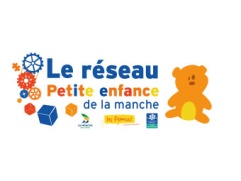 Réalisé le   ..../…./……Thème d’activité :Bricolage □   Cuisine □   Eveil musical □   Jardinage □   Livres et histoires □   Manipulation □   Motricité □   Relaxation □Thème d’activité :Bricolage □   Cuisine □   Eveil musical □   Jardinage □   Livres et histoires □   Manipulation □   Motricité □   Relaxation □Thème d’activité :Bricolage □   Cuisine □   Eveil musical □   Jardinage □   Livres et histoires □   Manipulation □   Motricité □   Relaxation □Intérêts pédagogiques :Vigilance :Matériel  DéroulementDéroulementDéroulementVariante de l’activité selon l’âge :Variante de l’activité selon l’âge :Variante de l’activité selon l’âge :Infos complémentaires / site lien / formation Infos complémentaires / site lien / formation Infos complémentaires / site lien / formation 